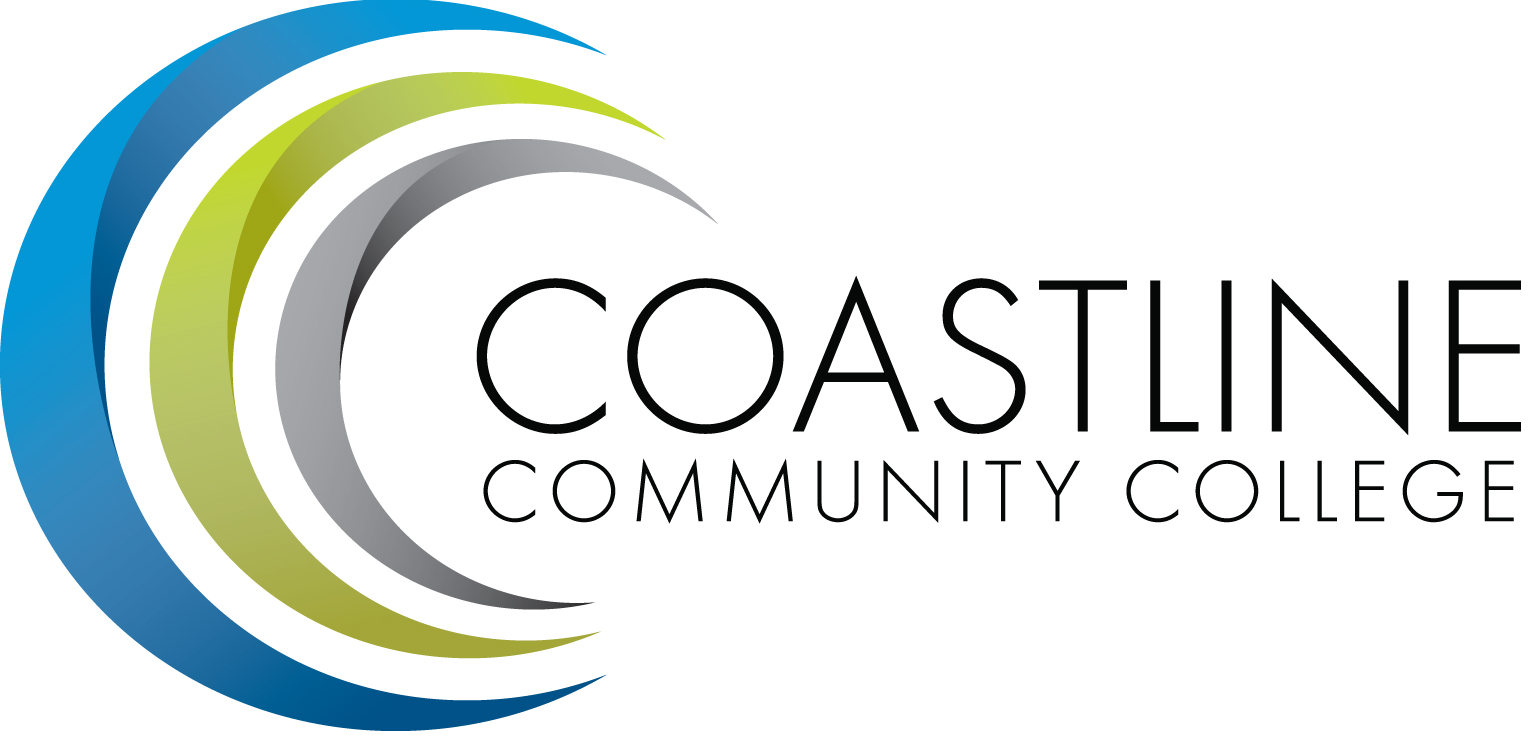 CALL TO ORDER Roll CallWelcome Adoption of Agenda Approval of Minutes: September 28, 2015DISCUSSION ITEMS2.1 College Mission Statement						A. Holliday2.2 Committee Survey						V. Rodriguez2.3 Refining the areas of focus						A. Zentner				2.4 Established EMP SWOT Analysis Work Group			A. Zentner2.5 KPI Scorecard							A. ZentnerSTANDING REPORTS 3.1 Accreditation							V. Rodriguez3.2 Budget Committee						R. Lockwood3.3 Program Review							A. Zentner3.4 Grants								D. Aistrich3.5 President’s Report							L. Adrian3.6 Wing Reports							V. Rodriguez, C. Nguyen, R. Miyashiro3.7 College Council							V. Rodriguez3.8 Facilities								C. Nguyen3.9 Contract Education 						J. Groot3.10 Other Committees						CommitteeANNOUNCEMENTS (1-2 minutes per)ADJOURNMENT